                          2020-2021 EĞİTİM ÖĞRETİM YILI OCAK AYI AYLIK PLANI DEĞERLER EĞİTİMİ            İNGİLİZCE            İNGİLİZCE            İNGİLİZCEAYIN RENGİAYIN RENGİAYIN RAKAMIAYIN RAKAMIAYIN RAKAMIAYIN TÜRK BÜYÜĞÜAYIN TÜRK BÜYÜĞÜAYIN TÜRK BÜYÜĞÜAYIN ŞEKLİ-ABDEST ADABI VE ŞARKISI ,ÖZ DENETİM (KENDİMİZİ KONTROL EDEBİLME)-CLOTHES-FAMİLY-RELATİVES-CLOTHES-FAMİLY-RELATİVES-CLOTHES-FAMİLY-RELATİVESKIRMIZIKIRMIZI               5               5               5-NASRETTİN HOCA-NASRETTİN HOCA-NASRETTİN HOCADİKDÖRTGEN   MÜZİK ETKİNLİĞİ   MÜZİK ETKİNLİĞİ   MÜZİK ETKİNLİĞİOYUN ETKİNLİĞİOYUN ETKİNLİĞİOYUN ETKİNLİĞİOYUN ETKİNLİĞİTÜRKÇE DİL ETKİNLİĞİTÜRKÇE DİL ETKİNLİĞİTÜRKÇE DİL ETKİNLİĞİAKIL VE ZEKÂAKIL VE ZEKÂAKIL VE ZEKÂ- ZÜRAFA -KÖSTEBEK-AHTAPOT-GEZEGENLER-SONBAHAR-KÜREKLERİ ÇEKELİM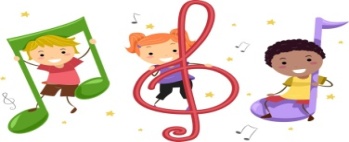 - ZÜRAFA -KÖSTEBEK-AHTAPOT-GEZEGENLER-SONBAHAR-KÜREKLERİ ÇEKELİM- ZÜRAFA -KÖSTEBEK-AHTAPOT-GEZEGENLER-SONBAHAR-KÜREKLERİ ÇEKELİM-ELMA KURDU OYUNU-PARKUR OYUNU-ARI PARMAK OYUNU-EKMEKÇİ TEYZE OYUNU-BALONCU AMCA OYUNU-YENGEÇ KUMDA DUR OYUNU-HAMSİYİ KOYDUK TA TA TAVAYA OYUNU-MÜZİK ALETLERİ DÜĞÜNE GİTMİŞ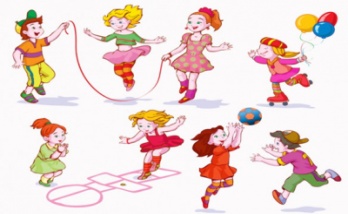 -ELMA KURDU OYUNU-PARKUR OYUNU-ARI PARMAK OYUNU-EKMEKÇİ TEYZE OYUNU-BALONCU AMCA OYUNU-YENGEÇ KUMDA DUR OYUNU-HAMSİYİ KOYDUK TA TA TAVAYA OYUNU-MÜZİK ALETLERİ DÜĞÜNE GİTMİŞ-ELMA KURDU OYUNU-PARKUR OYUNU-ARI PARMAK OYUNU-EKMEKÇİ TEYZE OYUNU-BALONCU AMCA OYUNU-YENGEÇ KUMDA DUR OYUNU-HAMSİYİ KOYDUK TA TA TAVAYA OYUNU-MÜZİK ALETLERİ DÜĞÜNE GİTMİŞ-ELMA KURDU OYUNU-PARKUR OYUNU-ARI PARMAK OYUNU-EKMEKÇİ TEYZE OYUNU-BALONCU AMCA OYUNU-YENGEÇ KUMDA DUR OYUNU-HAMSİYİ KOYDUK TA TA TAVAYA OYUNU-MÜZİK ALETLERİ DÜĞÜNE GİTMİŞ -PARMAK OYUNLARI-MANDALA-GÖLGE EŞLEŞTİRME-HİKAYE OKUMA-KUKLA OYUNLARI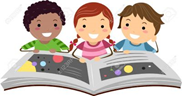  -PARMAK OYUNLARI-MANDALA-GÖLGE EŞLEŞTİRME-HİKAYE OKUMA-KUKLA OYUNLARI -PARMAK OYUNLARI-MANDALA-GÖLGE EŞLEŞTİRME-HİKAYE OKUMA-KUKLA OYUNLARI- PUZZLE-ZE KARE-GÖRSEL AYRIMCILIK AKTİVİTESİ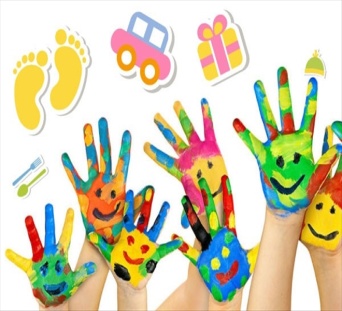 - PUZZLE-ZE KARE-GÖRSEL AYRIMCILIK AKTİVİTESİ- PUZZLE-ZE KARE-GÖRSEL AYRIMCILIK AKTİVİTESİFEN VE DOĞA ETKİNLİĞİFEN VE DOĞA ETKİNLİĞİMONTESSORİ ETKİNLİĞİMONTESSORİ ETKİNLİĞİMONTESSORİ ETKİNLİĞİSANAT ETKİNLİĞİSANAT ETKİNLİĞİSANAT ETKİNLİĞİBELİRLİ GÜN VE HAFTALARBELİRLİ GÜN VE HAFTALARBELİRLİ GÜN VE HAFTALARDRAMA ETKİNLİĞİDRAMA ETKİNLİĞİ -BONİBON DENEYİ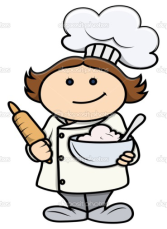 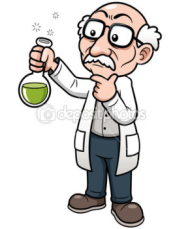  -BONİBON DENEYİ- BONCUK GEÇİRME-ŞEKİLLERİNE GÖRE YERLEŞTİR-PALET RENGİNE GÖRE MANDAL TAKMA-PONPONLARI REBGİNE  GÖRE YERLEŞTİR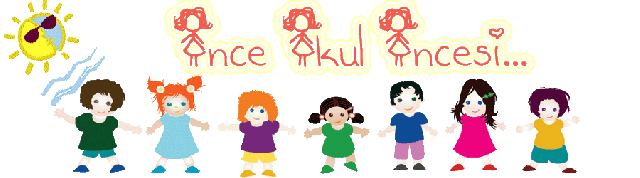 - BONCUK GEÇİRME-ŞEKİLLERİNE GÖRE YERLEŞTİR-PALET RENGİNE GÖRE MANDAL TAKMA-PONPONLARI REBGİNE  GÖRE YERLEŞTİR- BONCUK GEÇİRME-ŞEKİLLERİNE GÖRE YERLEŞTİR-PALET RENGİNE GÖRE MANDAL TAKMA-PONPONLARI REBGİNE  GÖRE YERLEŞTİR-ENERJİ TASARRUFU HAFTASI ETKİNLİĞİ-PENGUEN “”ETKİNLİĞİ-KARINCA ETKİNLİĞİ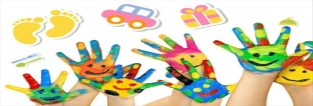 -ENERJİ TASARRUFU HAFTASI ETKİNLİĞİ-PENGUEN “”ETKİNLİĞİ-KARINCA ETKİNLİĞİ-ENERJİ TASARRUFU HAFTASI ETKİNLİĞİ-PENGUEN “”ETKİNLİĞİ-KARINCA ETKİNLİĞİ-ENERJİ TASARRUFU HAFTASI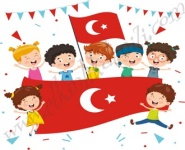 BİLGİNİZE SEVGİLERİMİZLEZEYNEP ÖZYÜREK-ENERJİ TASARRUFU HAFTASIBİLGİNİZE SEVGİLERİMİZLEZEYNEP ÖZYÜREK-ENERJİ TASARRUFU HAFTASIBİLGİNİZE SEVGİLERİMİZLEZEYNEP ÖZYÜREK-KARINCA DRAMASI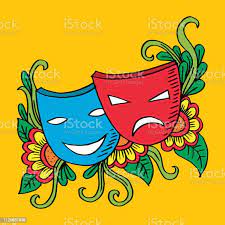 -KARINCA DRAMASIDEĞERLİ VELİMİZ;PAZARTESİ GÜNÜ KİTAP GÜNÜDÜR.( Çocuklarımızın yaş düzeyine uygun evden getirdikleri kitaplar okunacaktır.)PERŞEMBE GÜNLERİMİZ, SAĞLIKLI YİYECEK PAYLAŞIM GÜNÜDÜR.(KURUYEMİŞ VEYA MEYVE)          -BU AY UZAYA YOLCULUK PARTİSİ OLACAKTIR.-                                                                                                                                                                                                                     BİLGİLENİRİZE, SEVGİLERİMLE	EMİNE DİNÇ                          DEĞERLİ VELİMİZ;PAZARTESİ GÜNÜ KİTAP GÜNÜDÜR.( Çocuklarımızın yaş düzeyine uygun evden getirdikleri kitaplar okunacaktır.)PERŞEMBE GÜNLERİMİZ, SAĞLIKLI YİYECEK PAYLAŞIM GÜNÜDÜR.(KURUYEMİŞ VEYA MEYVE)          -BU AY UZAYA YOLCULUK PARTİSİ OLACAKTIR.-                                                                                                                                                                                                                     BİLGİLENİRİZE, SEVGİLERİMLE	EMİNE DİNÇ                          DEĞERLİ VELİMİZ;PAZARTESİ GÜNÜ KİTAP GÜNÜDÜR.( Çocuklarımızın yaş düzeyine uygun evden getirdikleri kitaplar okunacaktır.)PERŞEMBE GÜNLERİMİZ, SAĞLIKLI YİYECEK PAYLAŞIM GÜNÜDÜR.(KURUYEMİŞ VEYA MEYVE)          -BU AY UZAYA YOLCULUK PARTİSİ OLACAKTIR.-                                                                                                                                                                                                                     BİLGİLENİRİZE, SEVGİLERİMLE	EMİNE DİNÇ                          DEĞERLİ VELİMİZ;PAZARTESİ GÜNÜ KİTAP GÜNÜDÜR.( Çocuklarımızın yaş düzeyine uygun evden getirdikleri kitaplar okunacaktır.)PERŞEMBE GÜNLERİMİZ, SAĞLIKLI YİYECEK PAYLAŞIM GÜNÜDÜR.(KURUYEMİŞ VEYA MEYVE)          -BU AY UZAYA YOLCULUK PARTİSİ OLACAKTIR.-                                                                                                                                                                                                                     BİLGİLENİRİZE, SEVGİLERİMLE	EMİNE DİNÇ                          DEĞERLİ VELİMİZ;PAZARTESİ GÜNÜ KİTAP GÜNÜDÜR.( Çocuklarımızın yaş düzeyine uygun evden getirdikleri kitaplar okunacaktır.)PERŞEMBE GÜNLERİMİZ, SAĞLIKLI YİYECEK PAYLAŞIM GÜNÜDÜR.(KURUYEMİŞ VEYA MEYVE)          -BU AY UZAYA YOLCULUK PARTİSİ OLACAKTIR.-                                                                                                                                                                                                                     BİLGİLENİRİZE, SEVGİLERİMLE	EMİNE DİNÇ                          DEĞERLİ VELİMİZ;PAZARTESİ GÜNÜ KİTAP GÜNÜDÜR.( Çocuklarımızın yaş düzeyine uygun evden getirdikleri kitaplar okunacaktır.)PERŞEMBE GÜNLERİMİZ, SAĞLIKLI YİYECEK PAYLAŞIM GÜNÜDÜR.(KURUYEMİŞ VEYA MEYVE)          -BU AY UZAYA YOLCULUK PARTİSİ OLACAKTIR.-                                                                                                                                                                                                                     BİLGİLENİRİZE, SEVGİLERİMLE	EMİNE DİNÇ                          DEĞERLİ VELİMİZ;PAZARTESİ GÜNÜ KİTAP GÜNÜDÜR.( Çocuklarımızın yaş düzeyine uygun evden getirdikleri kitaplar okunacaktır.)PERŞEMBE GÜNLERİMİZ, SAĞLIKLI YİYECEK PAYLAŞIM GÜNÜDÜR.(KURUYEMİŞ VEYA MEYVE)          -BU AY UZAYA YOLCULUK PARTİSİ OLACAKTIR.-                                                                                                                                                                                                                     BİLGİLENİRİZE, SEVGİLERİMLE	EMİNE DİNÇ                          DEĞERLİ VELİMİZ;PAZARTESİ GÜNÜ KİTAP GÜNÜDÜR.( Çocuklarımızın yaş düzeyine uygun evden getirdikleri kitaplar okunacaktır.)PERŞEMBE GÜNLERİMİZ, SAĞLIKLI YİYECEK PAYLAŞIM GÜNÜDÜR.(KURUYEMİŞ VEYA MEYVE)          -BU AY UZAYA YOLCULUK PARTİSİ OLACAKTIR.-                                                                                                                                                                                                                     BİLGİLENİRİZE, SEVGİLERİMLE	EMİNE DİNÇ                          DEĞERLİ VELİMİZ;PAZARTESİ GÜNÜ KİTAP GÜNÜDÜR.( Çocuklarımızın yaş düzeyine uygun evden getirdikleri kitaplar okunacaktır.)PERŞEMBE GÜNLERİMİZ, SAĞLIKLI YİYECEK PAYLAŞIM GÜNÜDÜR.(KURUYEMİŞ VEYA MEYVE)          -BU AY UZAYA YOLCULUK PARTİSİ OLACAKTIR.-                                                                                                                                                                                                                     BİLGİLENİRİZE, SEVGİLERİMLE	EMİNE DİNÇ                          DEĞERLİ VELİMİZ;PAZARTESİ GÜNÜ KİTAP GÜNÜDÜR.( Çocuklarımızın yaş düzeyine uygun evden getirdikleri kitaplar okunacaktır.)PERŞEMBE GÜNLERİMİZ, SAĞLIKLI YİYECEK PAYLAŞIM GÜNÜDÜR.(KURUYEMİŞ VEYA MEYVE)          -BU AY UZAYA YOLCULUK PARTİSİ OLACAKTIR.-                                                                                                                                                                                                                     BİLGİLENİRİZE, SEVGİLERİMLE	EMİNE DİNÇ                          DEĞERLİ VELİMİZ;PAZARTESİ GÜNÜ KİTAP GÜNÜDÜR.( Çocuklarımızın yaş düzeyine uygun evden getirdikleri kitaplar okunacaktır.)PERŞEMBE GÜNLERİMİZ, SAĞLIKLI YİYECEK PAYLAŞIM GÜNÜDÜR.(KURUYEMİŞ VEYA MEYVE)          -BU AY UZAYA YOLCULUK PARTİSİ OLACAKTIR.-                                                                                                                                                                                                                     BİLGİLENİRİZE, SEVGİLERİMLE	EMİNE DİNÇ                          DEĞERLİ VELİMİZ;PAZARTESİ GÜNÜ KİTAP GÜNÜDÜR.( Çocuklarımızın yaş düzeyine uygun evden getirdikleri kitaplar okunacaktır.)PERŞEMBE GÜNLERİMİZ, SAĞLIKLI YİYECEK PAYLAŞIM GÜNÜDÜR.(KURUYEMİŞ VEYA MEYVE)          -BU AY UZAYA YOLCULUK PARTİSİ OLACAKTIR.-                                                                                                                                                                                                                     BİLGİLENİRİZE, SEVGİLERİMLE	EMİNE DİNÇ                          DEĞERLİ VELİMİZ;PAZARTESİ GÜNÜ KİTAP GÜNÜDÜR.( Çocuklarımızın yaş düzeyine uygun evden getirdikleri kitaplar okunacaktır.)PERŞEMBE GÜNLERİMİZ, SAĞLIKLI YİYECEK PAYLAŞIM GÜNÜDÜR.(KURUYEMİŞ VEYA MEYVE)          -BU AY UZAYA YOLCULUK PARTİSİ OLACAKTIR.-                                                                                                                                                                                                                     BİLGİLENİRİZE, SEVGİLERİMLE	EMİNE DİNÇ                          